                             TOO “GAMMA-ALMATY”Тел/Whats App: 8 (705) 163 07 69; Email: gamma_almaty@mail.ru; www.gamma-almaty.kz 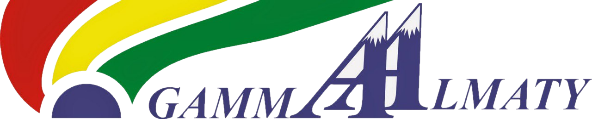                              TOO “GAMMA-ALMATY”Тел/Whats App: 8 (705) 163 07 69; Email: gamma_almaty@mail.ru; www.gamma-almaty.kz                              TOO “GAMMA-ALMATY”Тел/Whats App: 8 (705) 163 07 69; Email: gamma_almaty@mail.ru; www.gamma-almaty.kz                              TOO “GAMMA-ALMATY”Тел/Whats App: 8 (705) 163 07 69; Email: gamma_almaty@mail.ru; www.gamma-almaty.kz                              TOO “GAMMA-ALMATY”Тел/Whats App: 8 (705) 163 07 69; Email: gamma_almaty@mail.ru; www.gamma-almaty.kz                              TOO “GAMMA-ALMATY”Тел/Whats App: 8 (705) 163 07 69; Email: gamma_almaty@mail.ru; www.gamma-almaty.kz                              TOO “GAMMA-ALMATY”Тел/Whats App: 8 (705) 163 07 69; Email: gamma_almaty@mail.ru; www.gamma-almaty.kz                              TOO “GAMMA-ALMATY”Тел/Whats App: 8 (705) 163 07 69; Email: gamma_almaty@mail.ru; www.gamma-almaty.kz                              TOO “GAMMA-ALMATY”Тел/Whats App: 8 (705) 163 07 69; Email: gamma_almaty@mail.ru; www.gamma-almaty.kz                              TOO “GAMMA-ALMATY”Тел/Whats App: 8 (705) 163 07 69; Email: gamma_almaty@mail.ru; www.gamma-almaty.kz                              TOO “GAMMA-ALMATY”Тел/Whats App: 8 (705) 163 07 69; Email: gamma_almaty@mail.ru; www.gamma-almaty.kz                              TOO “GAMMA-ALMATY”Тел/Whats App: 8 (705) 163 07 69; Email: gamma_almaty@mail.ru; www.gamma-almaty.kz                              TOO “GAMMA-ALMATY”Тел/Whats App: 8 (705) 163 07 69; Email: gamma_almaty@mail.ru; www.gamma-almaty.kz                              TOO “GAMMA-ALMATY”Тел/Whats App: 8 (705) 163 07 69; Email: gamma_almaty@mail.ru; www.gamma-almaty.kz GYM-QT4 Автоматизированная гидравлическая линия	GYM-QT4 Автоматизированная гидравлическая линия	GYM-QT4 Автоматизированная гидравлическая линия	GYM-QT4 Автоматизированная гидравлическая линия	GYM-QT4 Автоматизированная гидравлическая линия	GYM-QT4 Автоматизированная гидравлическая линия	GYM-QT4 Автоматизированная гидравлическая линия	GYM-QT4 Автоматизированная гидравлическая линия	GYM-QT4 Автоматизированная гидравлическая линия	GYM-QT4 Автоматизированная гидравлическая линия	GYM-QT4 Автоматизированная гидравлическая линия	GYM-QT4 Автоматизированная гидравлическая линия	GYM-QT4 Автоматизированная гидравлическая линия	GYM-QT4 Автоматизированная гидравлическая линия	№№НаименованиеНаименованиеФотоФотоМодельМодельКол-воЦена за у.е.Цена за у.е.Цена за у.е.СуммаСумма11Гидравлический пресс в комплектеГидравлический пресс в комплекте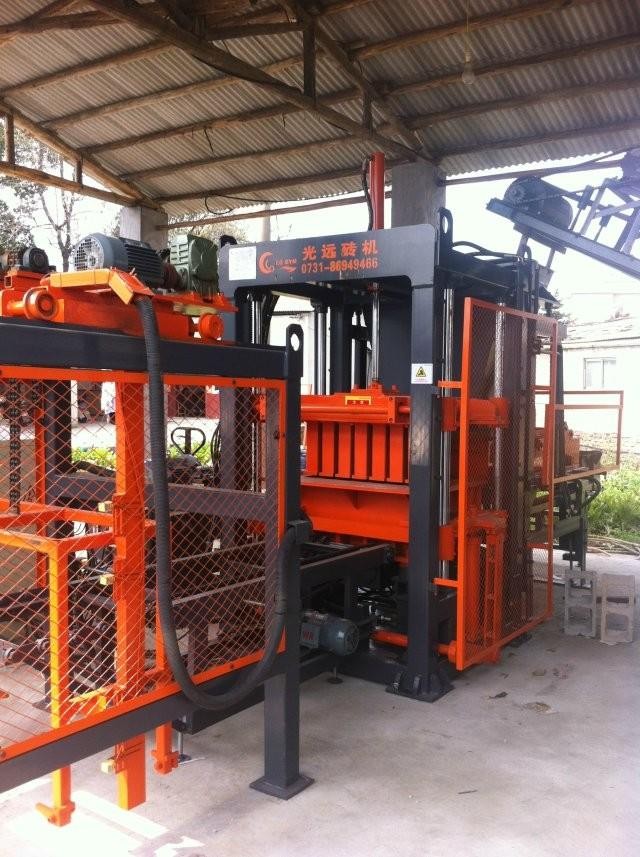 GYM-QT4GYM-QT4130 59030 59030 59030 59030 59011Транспортер поддоновТранспортер поддонов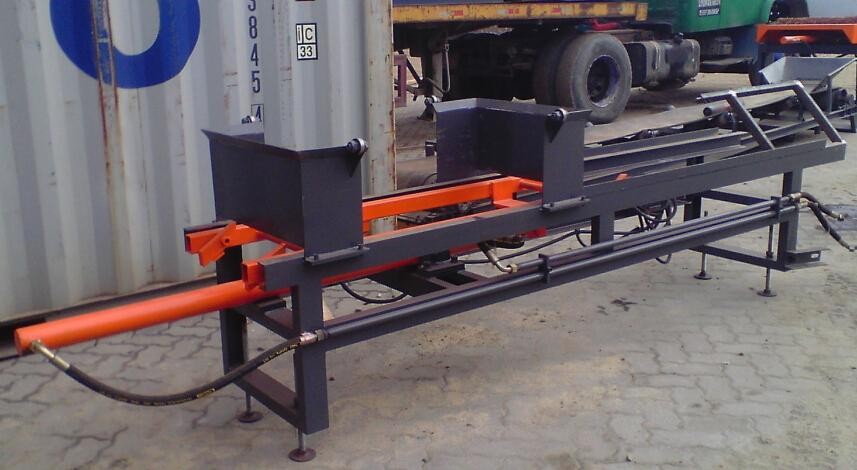 GYM-QT4GYM-QT4130 59030 59030 59030 59030 59011Механизм подачи раствора на матрицуМеханизм подачи раствора на матрицу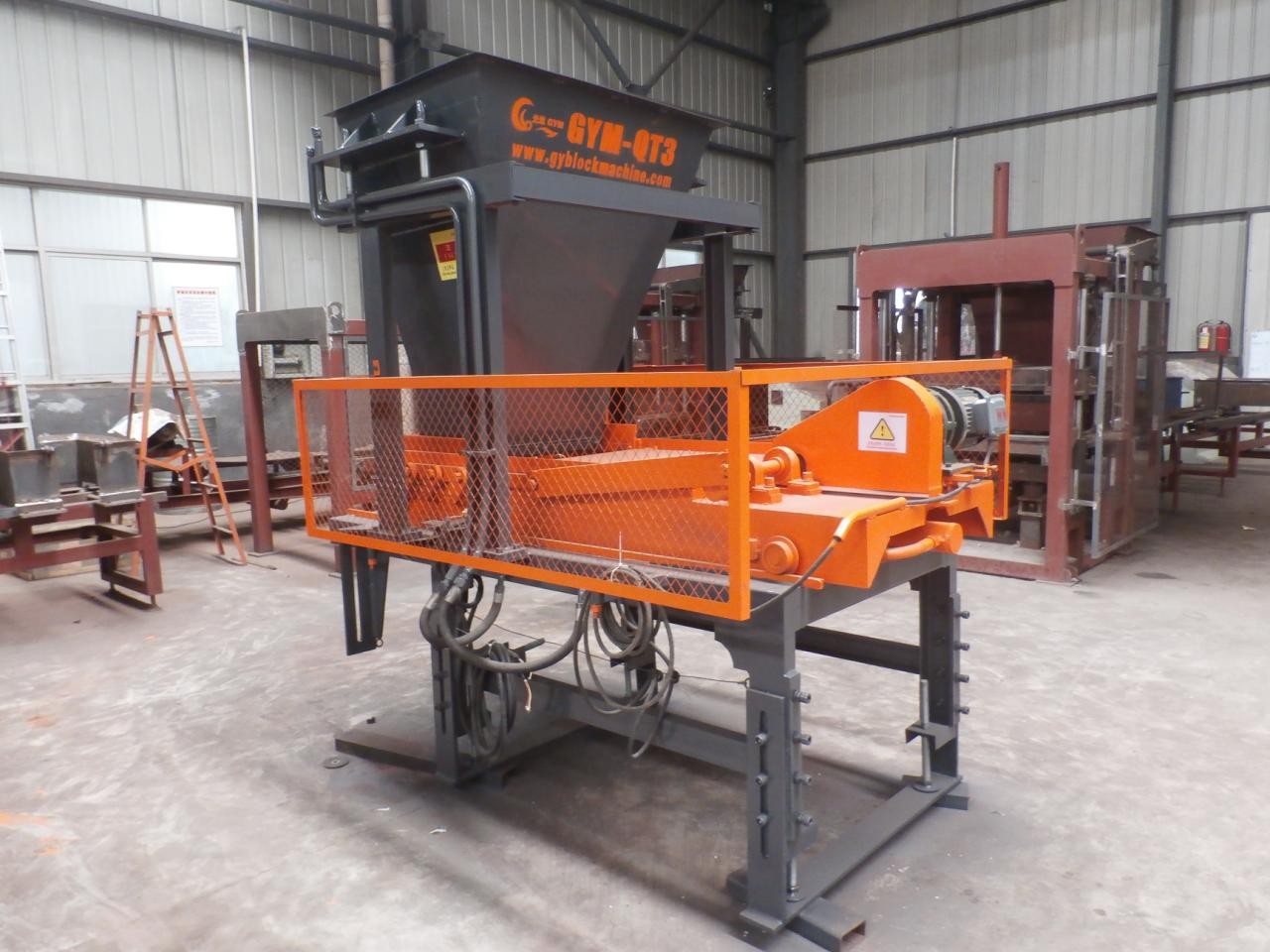 GYM-QT4GYM-QT4130 59030 59030 59030 59030 59011Приемный столПриемный стол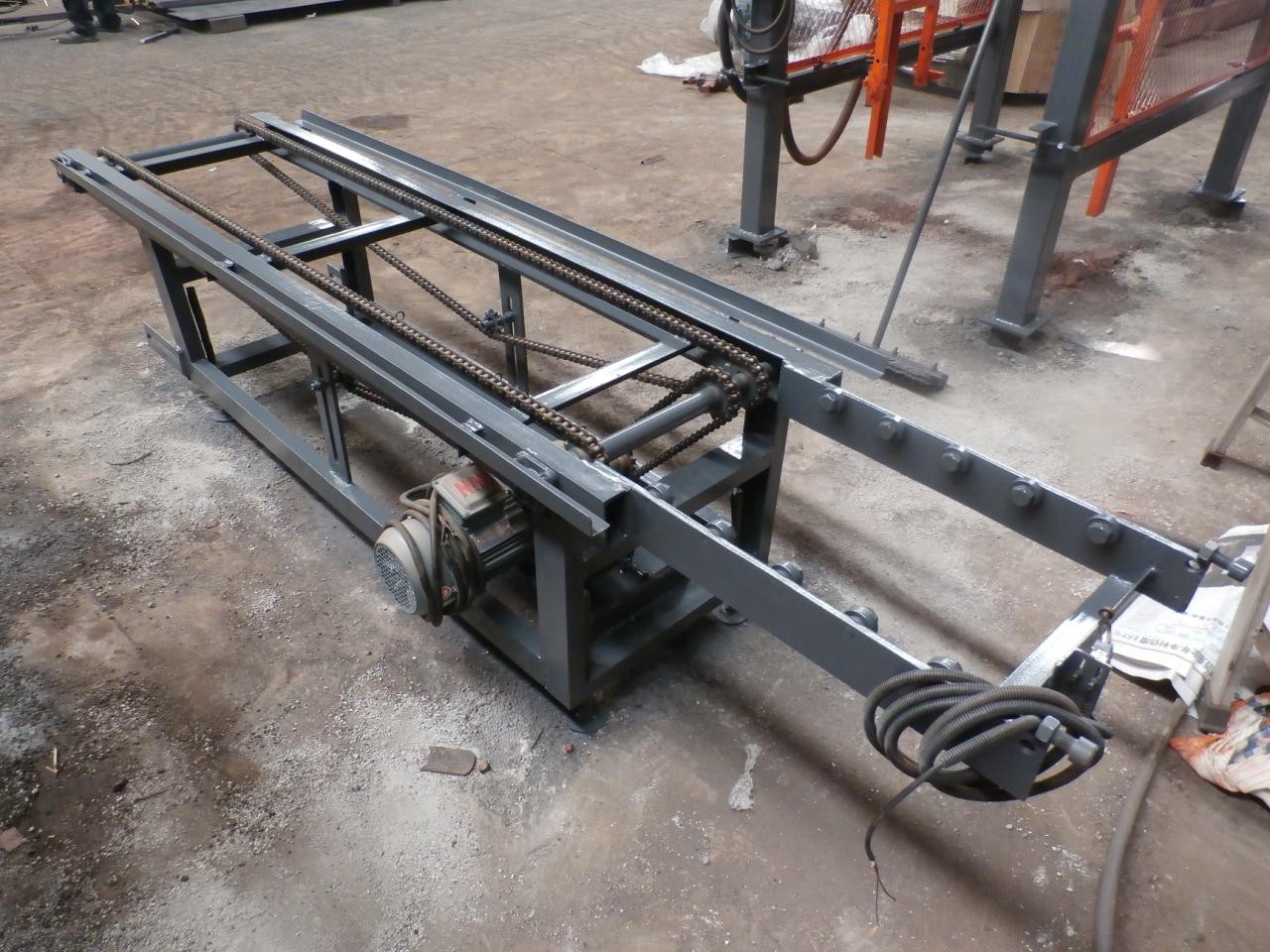 GYM-QT4GYM-QT4130 59030 59030 59030 59030 59011ГидроузелГидроузел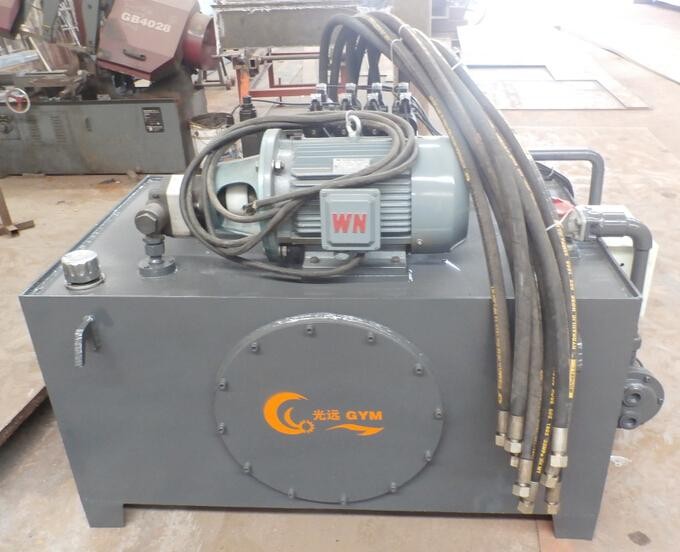 GYM-QT4GYM-QT4130 59030 59030 59030 59030 59011Пульт управления с сенсорным экраномПульт управления с сенсорным экраном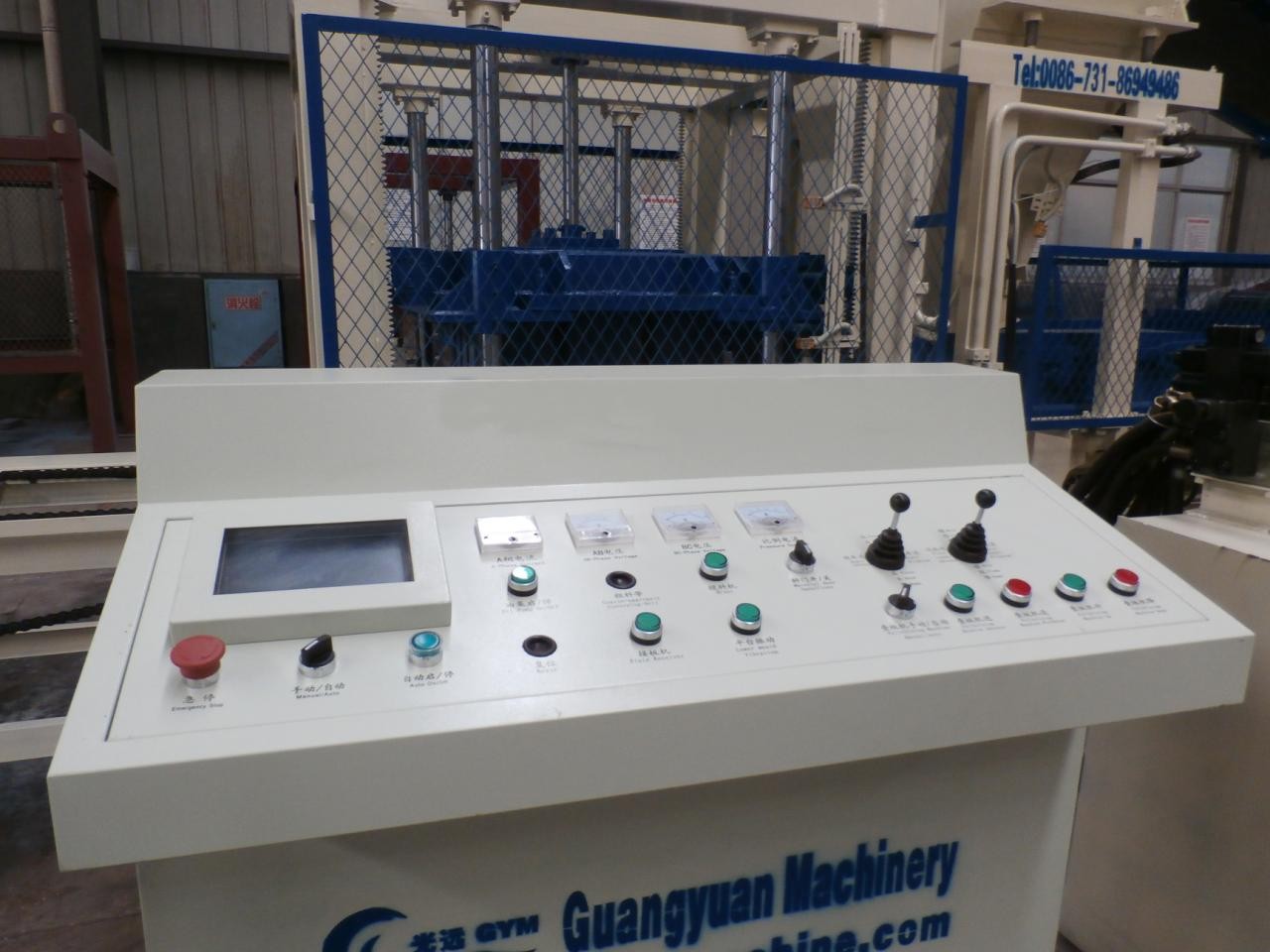 GYM-QT4GYM-QT4130 59030 59030 59030 59030 59011Матрица на блокМатрица на блок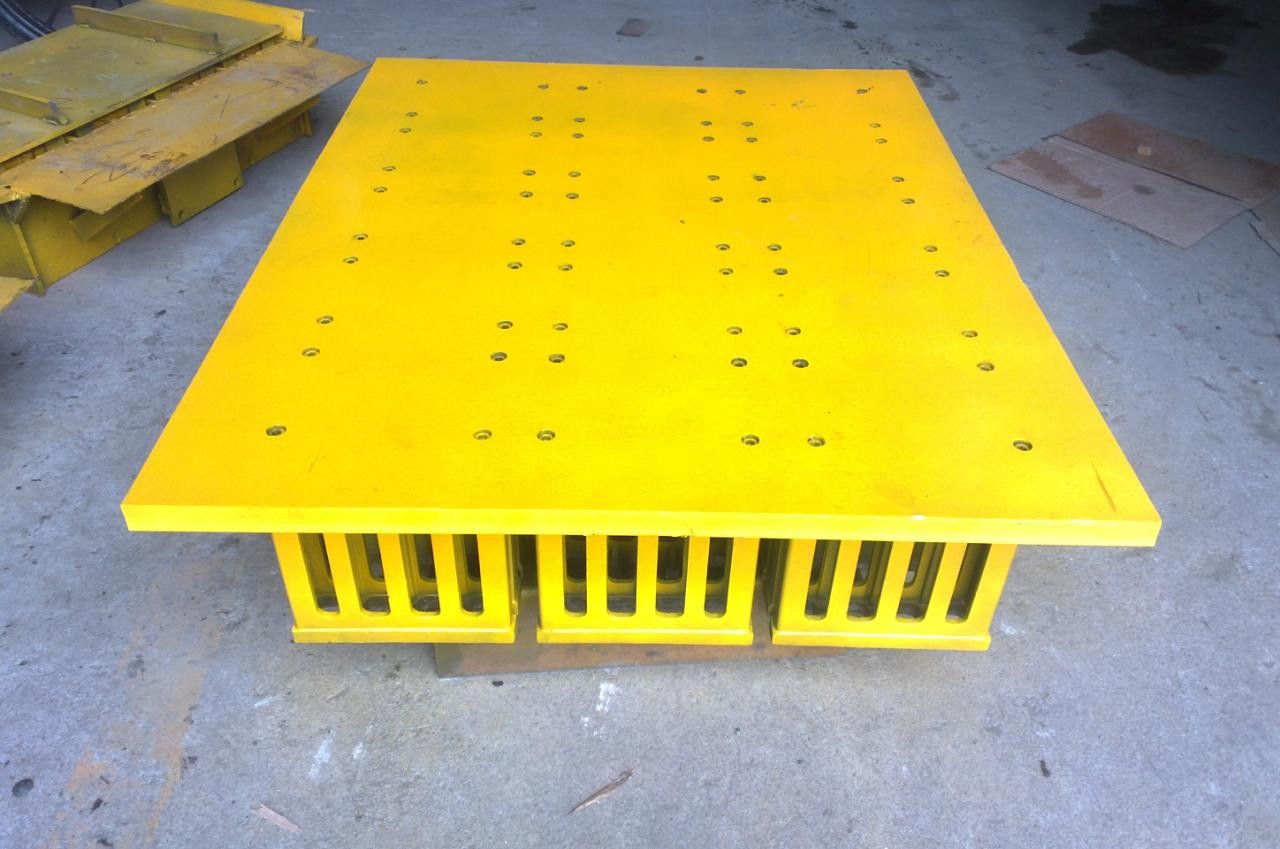 GYM-QT4GYM-QT4130 59030 59030 59030 59030 59011Транспортерная лентаТранспортерная лента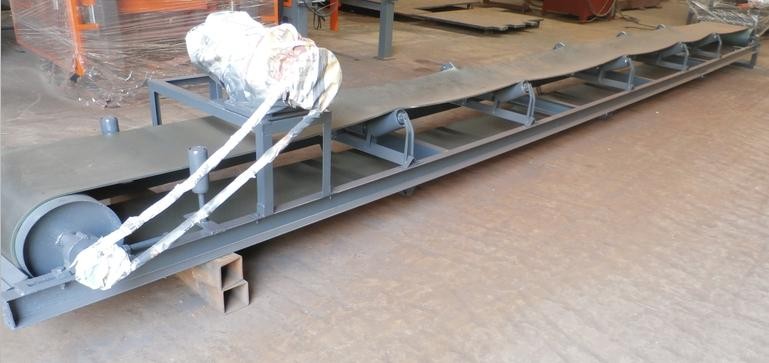 7м7м130 59030 59030 59030 59030 59011ШтабелёрШтабелёр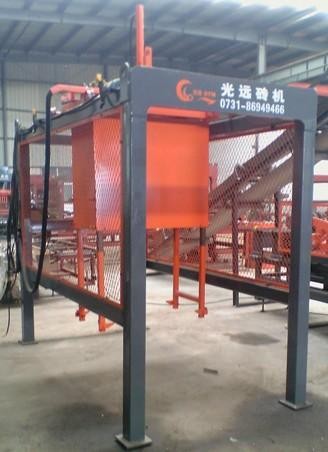 GYM-QT4GYM-QT4130 59030 59030 59030 59030 59022Запчасти и инструментыЗапчасти и инструменты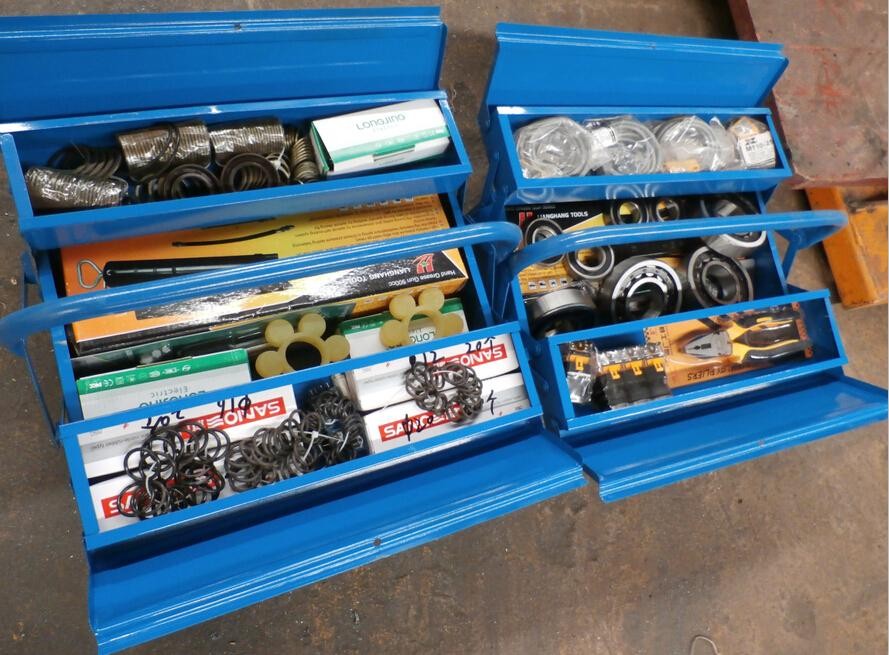 GYM-QT4GYM-QT41БесплатноБесплатноБесплатно0033БетономешалкаБетономешалка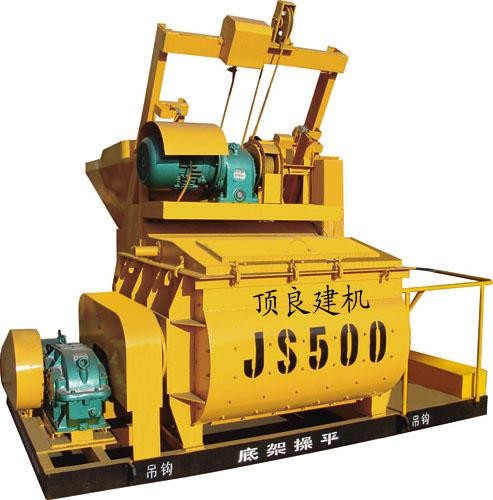 JS500(двухвальный)JS500(двухвальный)1119601196011960119601196044Механизм для нанесения второго слоя на брусчаткуМеханизм для нанесения второго слоя на брусчатку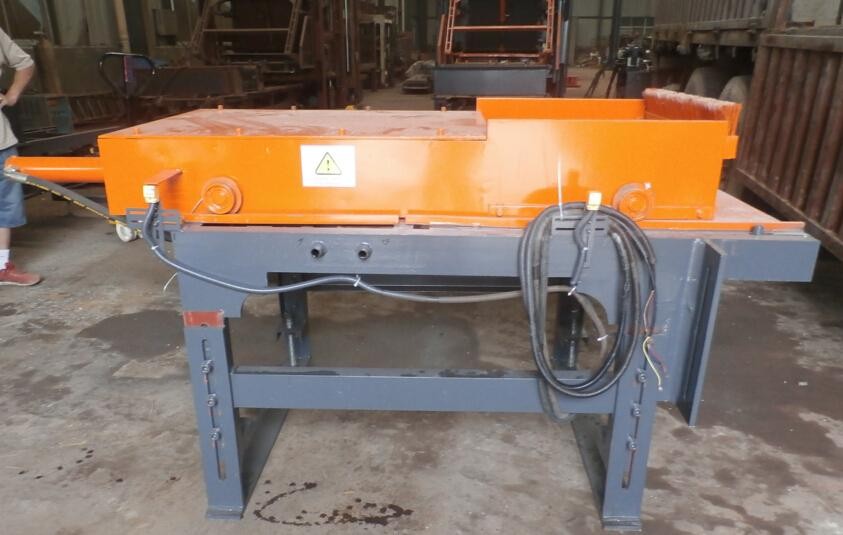 GYM-QT4GYM-QT41(Для цветной брусчатки)(Для цветной брусчатки)(Для цветной брусчатки)50605060СуммаСуммаСуммаСуммаСуммаСуммаСуммаСумма47 61047 6105Дополнительная матрица на брусчаткуДополнительная матрица на брусчаткуGYM-QT4GYM-QT4GYM-QT41276027602760276027606Дополнительная матрица на блокиДополнительная матрица на блокиGYM-QT4GYM-QT4GYM-QT4125302530253025302530Часть 2. Технические характеристики GYM-QT4  Автоматизированная гидравлическая линияЧасть 2. Технические характеристики GYM-QT4  Автоматизированная гидравлическая линияЧасть 2. Технические характеристики GYM-QT4  Автоматизированная гидравлическая линияЧасть 2. Технические характеристики GYM-QT4  Автоматизированная гидравлическая линияЧасть 2. Технические характеристики GYM-QT4  Автоматизированная гидравлическая линияЧасть 2. Технические характеристики GYM-QT4  Автоматизированная гидравлическая линияЧасть 2. Технические характеристики GYM-QT4  Автоматизированная гидравлическая линияЧасть 2. Технические характеристики GYM-QT4  Автоматизированная гидравлическая линияЧасть 2. Технические характеристики GYM-QT4  Автоматизированная гидравлическая линияЧасть 2. Технические характеристики GYM-QT4  Автоматизированная гидравлическая линияЧасть 2. Технические характеристики GYM-QT4  Автоматизированная гидравлическая линияЧасть 2. Технические характеристики GYM-QT4  Автоматизированная гидравлическая линияЧасть 2. Технические характеристики GYM-QT4  Автоматизированная гидравлическая линияЧасть 2. Технические характеристики GYM-QT4  Автоматизированная гидравлическая линияВибрация Вибрация Вибрация Вибрация Вибрация Вибрация Вибрация Вибрация Вибрация с давлением  (Гидравлическая трансмиссия)Вибрация с давлением  (Гидравлическая трансмиссия)Вибрация с давлением  (Гидравлическая трансмиссия)Вибрация с давлением  (Гидравлическая трансмиссия)Вибрация с давлением  (Гидравлическая трансмиссия)Вибрация с давлением  (Гидравлическая трансмиссия)Давление в гидросистемеДавление в гидросистемеДавление в гидросистемеДавление в гидросистемеДавление в гидросистемеДавление в гидросистемеДавление в гидросистемеДавление в гидросистеме12Мпа12Мпа12Мпа12Мпа12Мпа12МпаЧастота вибрацийЧастота вибрацийЧастота вибрацийЧастота вибрацийЧастота вибрацийЧастота вибрацийЧастота вибрацийЧастота вибраций2880-4300 в мин2880-4300 в мин2880-4300 в мин2880-4300 в мин2880-4300 в мин2880-4300 в минОдин циклОдин циклОдин циклОдин циклОдин циклОдин циклОдин циклОдин цикл15-18сек15-18сек15-18сек15-18сек15-18сек15-18секИнертные материалыИнертные материалыИнертные материалыИнертные материалыИнертные материалыИнертные материалыИнертные материалыИнертные материалыЩебень, песок, цемент, шлак, гравий, перлит и другие промышленные отходы.Щебень, песок, цемент, шлак, гравий, перлит и другие промышленные отходы.Щебень, песок, цемент, шлак, гравий, перлит и другие промышленные отходы.Щебень, песок, цемент, шлак, гравий, перлит и другие промышленные отходы.Щебень, песок, цемент, шлак, гравий, перлит и другие промышленные отходы.Щебень, песок, цемент, шлак, гравий, перлит и другие промышленные отходы.Количество инертных материалов на пустотелый блокКоличество инертных материалов на пустотелый блокКоличество инертных материалов на пустотелый блокКоличество инертных материалов на пустотелый блокКоличество инертных материалов на пустотелый блокКоличество инертных материалов на пустотелый блокКоличество инертных материалов на пустотелый блокКоличество инертных материалов на пустотелый блокЦемент: 10%Песок: 25-30%Щебень: 50%Шлак: 10%-15%Вода: по технологииЦемент: 10%Песок: 25-30%Щебень: 50%Шлак: 10%-15%Вода: по технологииЦемент: 10%Песок: 25-30%Щебень: 50%Шлак: 10%-15%Вода: по технологииЦемент: 10%Песок: 25-30%Щебень: 50%Шлак: 10%-15%Вода: по технологииЦемент: 10%Песок: 25-30%Щебень: 50%Шлак: 10%-15%Вода: по технологииЦемент: 10%Песок: 25-30%Щебень: 50%Шлак: 10%-15%Вода: по технологииНеобходимое количество рабочихНеобходимое количество рабочихНеобходимое количество рабочихНеобходимое количество рабочихНеобходимое количество рабочихНеобходимое количество рабочихНеобходимое количество рабочихНеобходимое количество рабочихОт 3 до 5 человекОт 3 до 5 человекОт 3 до 5 человекОт 3 до 5 человекОт 3 до 5 человекОт 3 до 5 человекКоличество необходимой территорииКоличество необходимой территорииКоличество необходимой территорииКоличество необходимой территорииКоличество необходимой территорииКоличество необходимой территорииКоличество необходимой территорииКоличество необходимой территории3200-3800 м23200-3800 м23200-3800 м23200-3800 м23200-3800 м23200-3800 м2Часть 3. Количество производимой продукции GYM-QT4 Автоматизированная гидравлическая линияЧасть 3. Количество производимой продукции GYM-QT4 Автоматизированная гидравлическая линияЧасть 3. Количество производимой продукции GYM-QT4 Автоматизированная гидравлическая линияЧасть 3. Количество производимой продукции GYM-QT4 Автоматизированная гидравлическая линияЧасть 3. Количество производимой продукции GYM-QT4 Автоматизированная гидравлическая линияЧасть 3. Количество производимой продукции GYM-QT4 Автоматизированная гидравлическая линияЧасть 3. Количество производимой продукции GYM-QT4 Автоматизированная гидравлическая линияЧасть 3. Количество производимой продукции GYM-QT4 Автоматизированная гидравлическая линияЧасть 3. Количество производимой продукции GYM-QT4 Автоматизированная гидравлическая линияЧасть 3. Количество производимой продукции GYM-QT4 Автоматизированная гидравлическая линияЧасть 3. Количество производимой продукции GYM-QT4 Автоматизированная гидравлическая линияЧасть 3. Количество производимой продукции GYM-QT4 Автоматизированная гидравлическая линияЧасть 3. Количество производимой продукции GYM-QT4 Автоматизированная гидравлическая линияЧасть 3. Количество производимой продукции GYM-QT4 Автоматизированная гидравлическая линияНаименованиеНаименованиеНаименованиеРазмеры ( длина-ширина-высота)Размеры ( длина-ширина-высота)ФотоФотоВремя одного цикла (сек)Время одного цикла (сек)Время одного цикла (сек)За один цикл (штук)Производительность за один часПроизводительность за один часПроизводительность за смену (10 часов)БрусчаткаБрусчаткаБрусчатка200*100*60200*100*60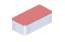 15-1815-1815-18162400~28802400~288024000~28800Сплитерный блокСплитерный блокСплитерный блок390*190*190390*190*190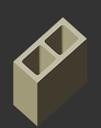 15~1815~1815~184600~720600~7206000~7200Часть 4. Транспортировка до г. АлматыЧасть 4. Транспортировка до г. АлматыЧасть 4. Транспортировка до г. АлматыЧасть 4. Транспортировка до г. АлматыЧасть 4. Транспортировка до г. АлматыЧасть 4. Транспортировка до г. АлматыЧасть 4. Транспортировка до г. АлматыЧасть 4. Транспортировка до г. АлматыЧасть 4. Транспортировка до г. АлматыЧасть 4. Транспортировка до г. АлматыЧасть 4. Транспортировка до г. АлматыЧасть 4. Транспортировка до г. АлматыЧасть 4. Транспортировка до г. АлматыЧасть 4. Транспортировка до г. Алматы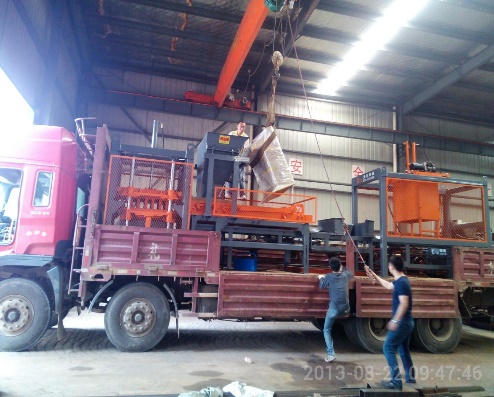 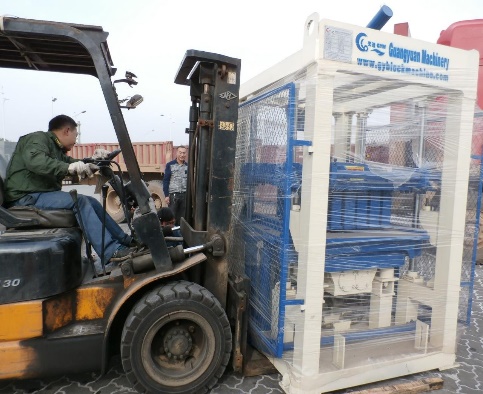 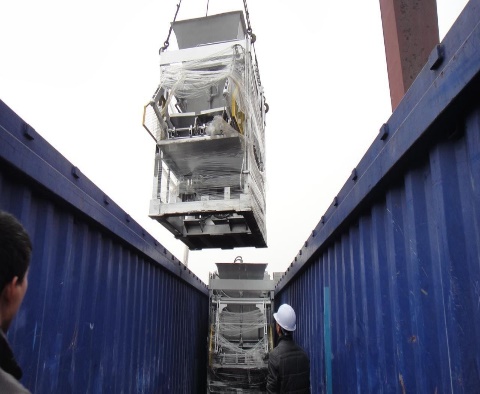 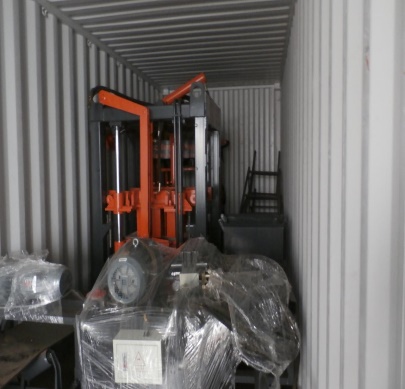 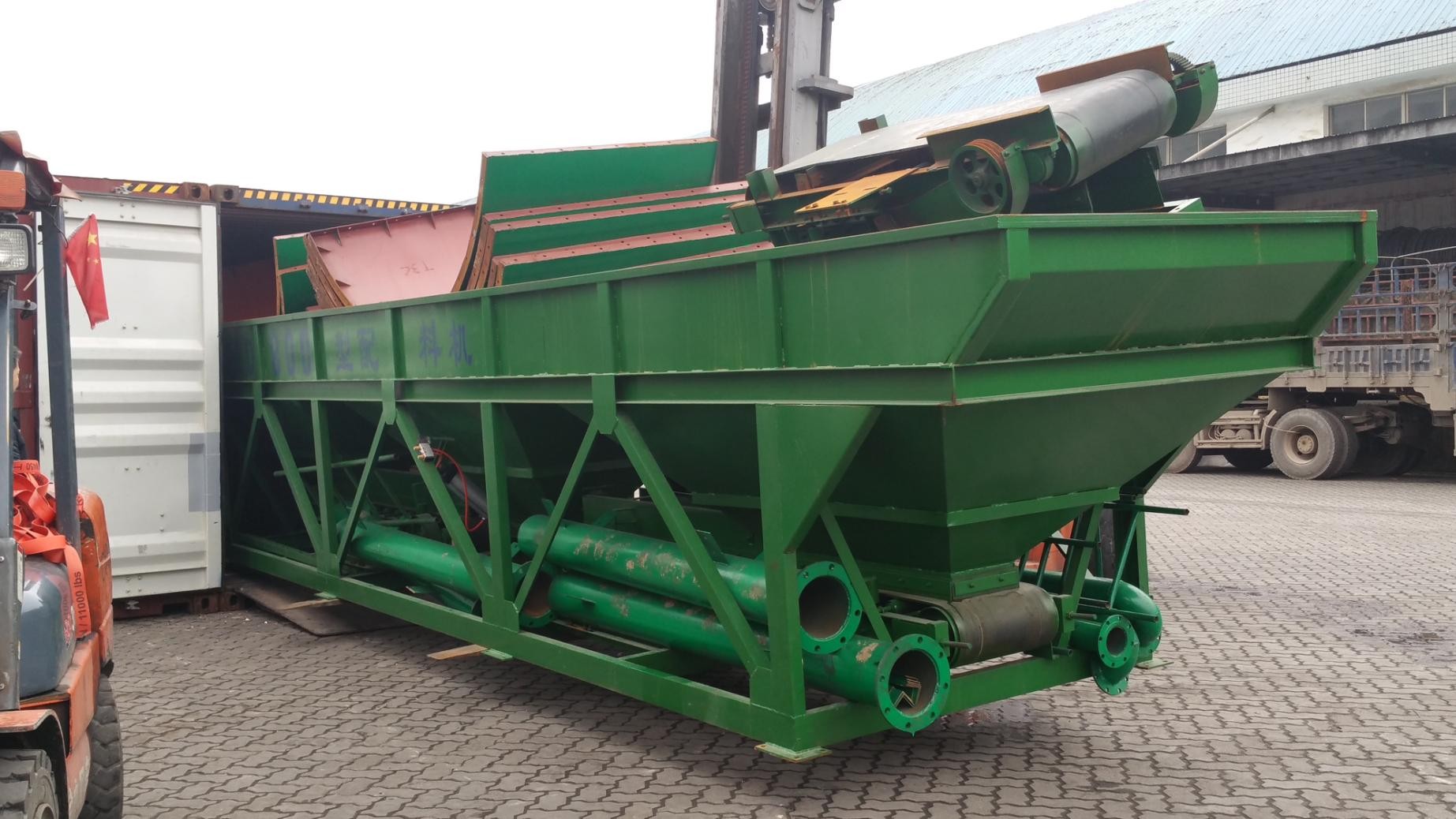 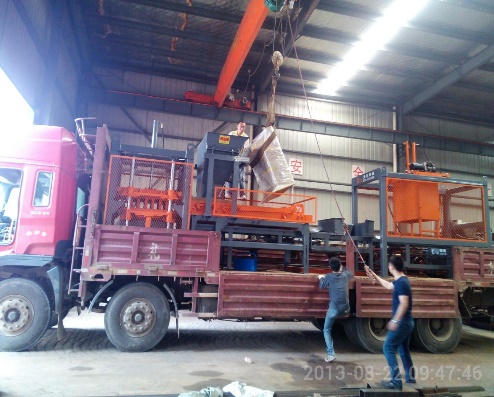 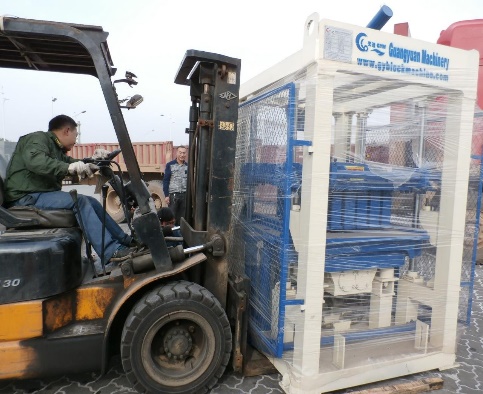 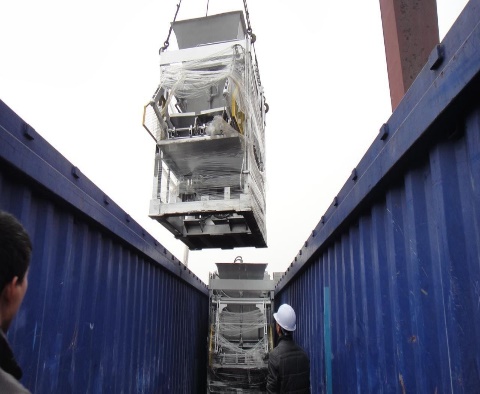 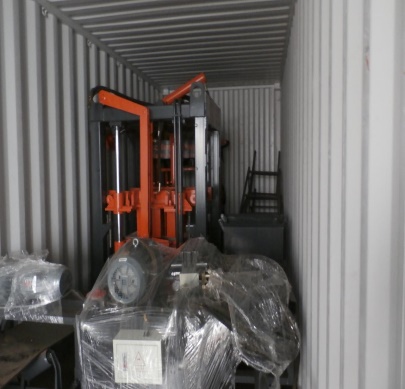 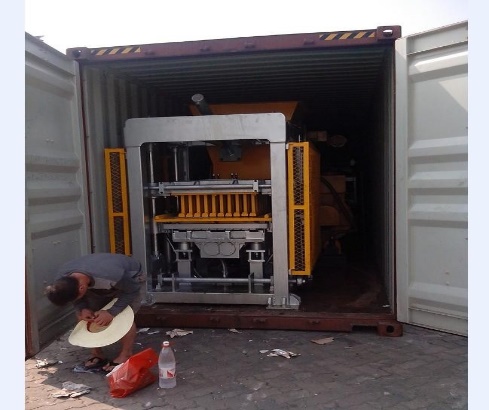 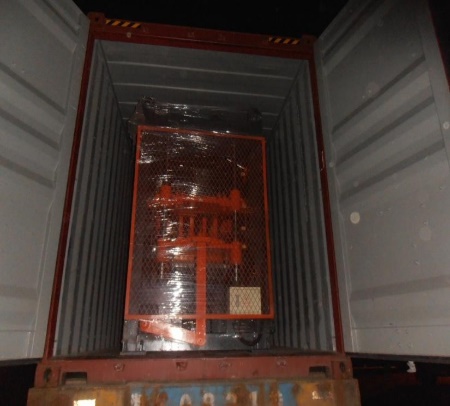 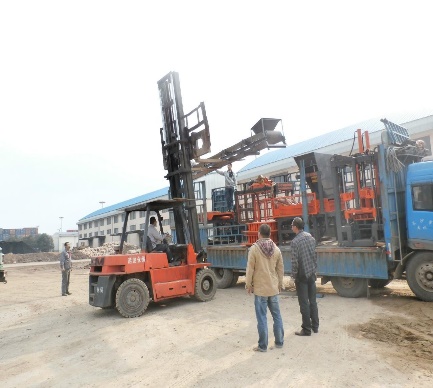 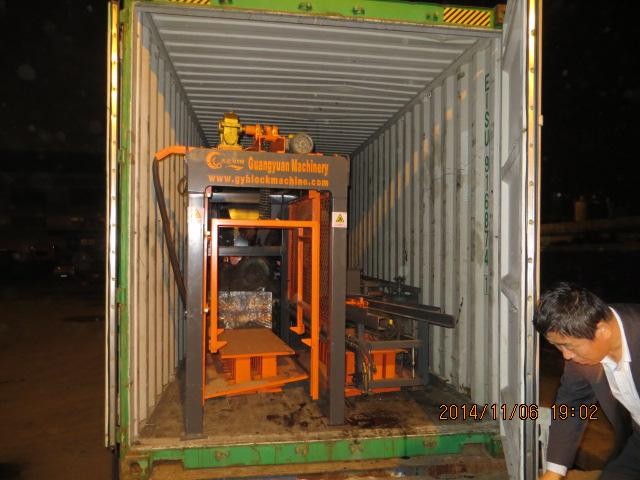 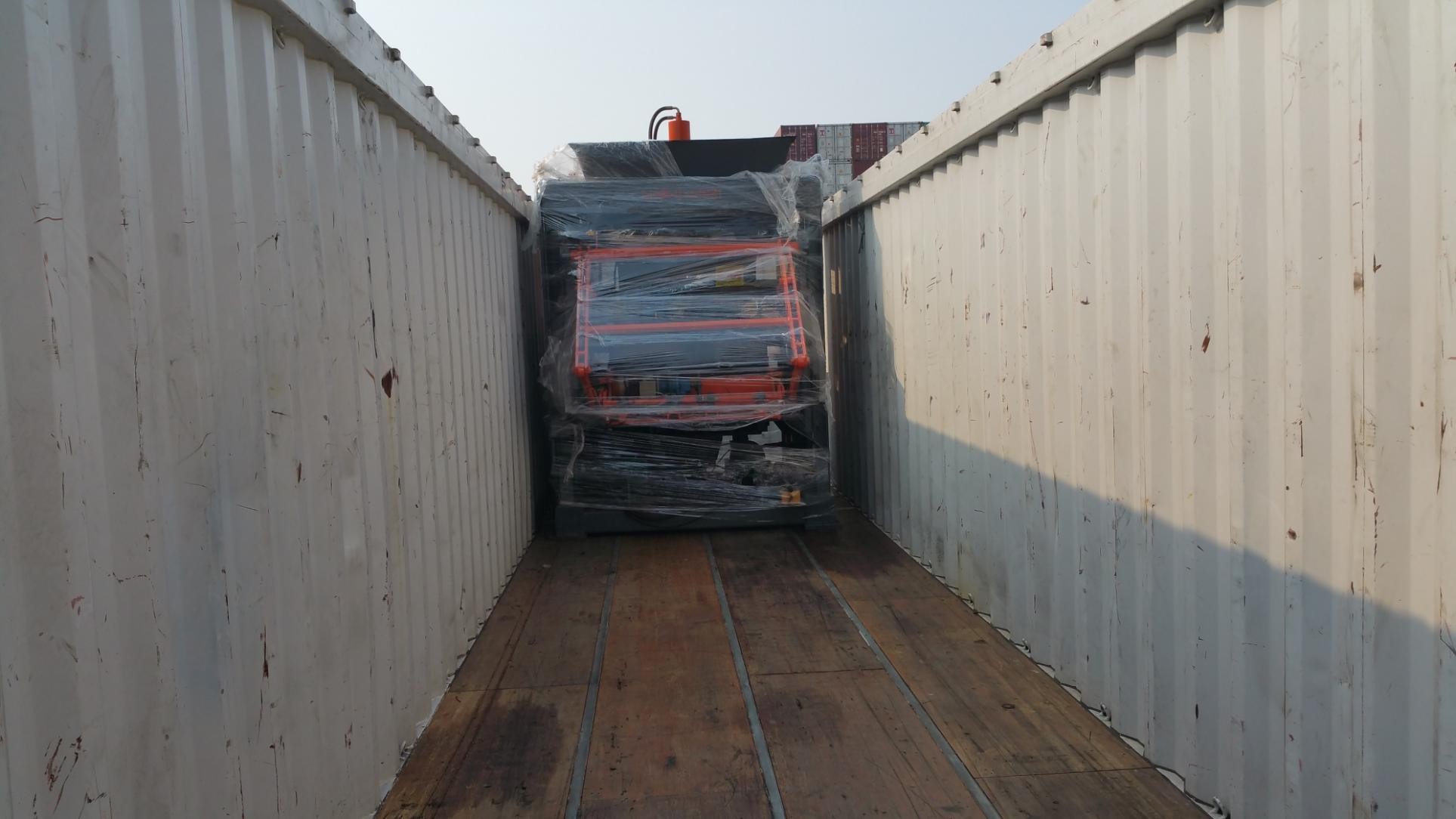 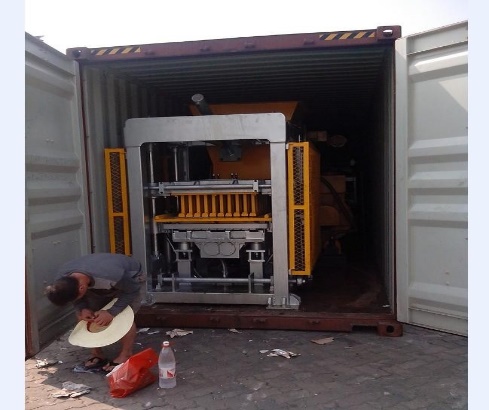 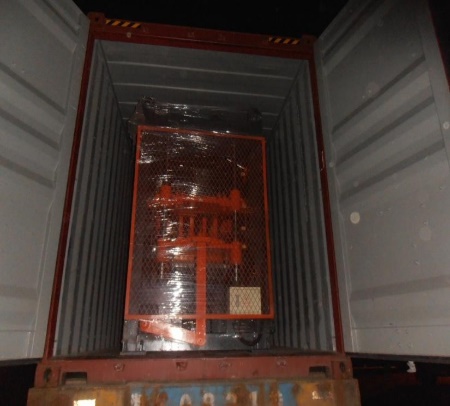 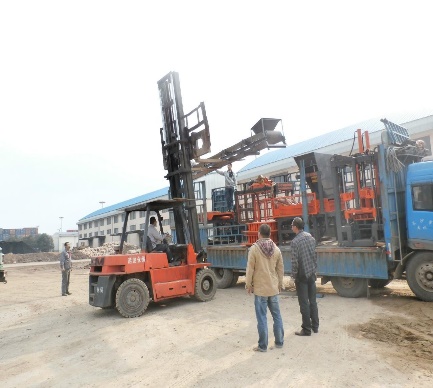 